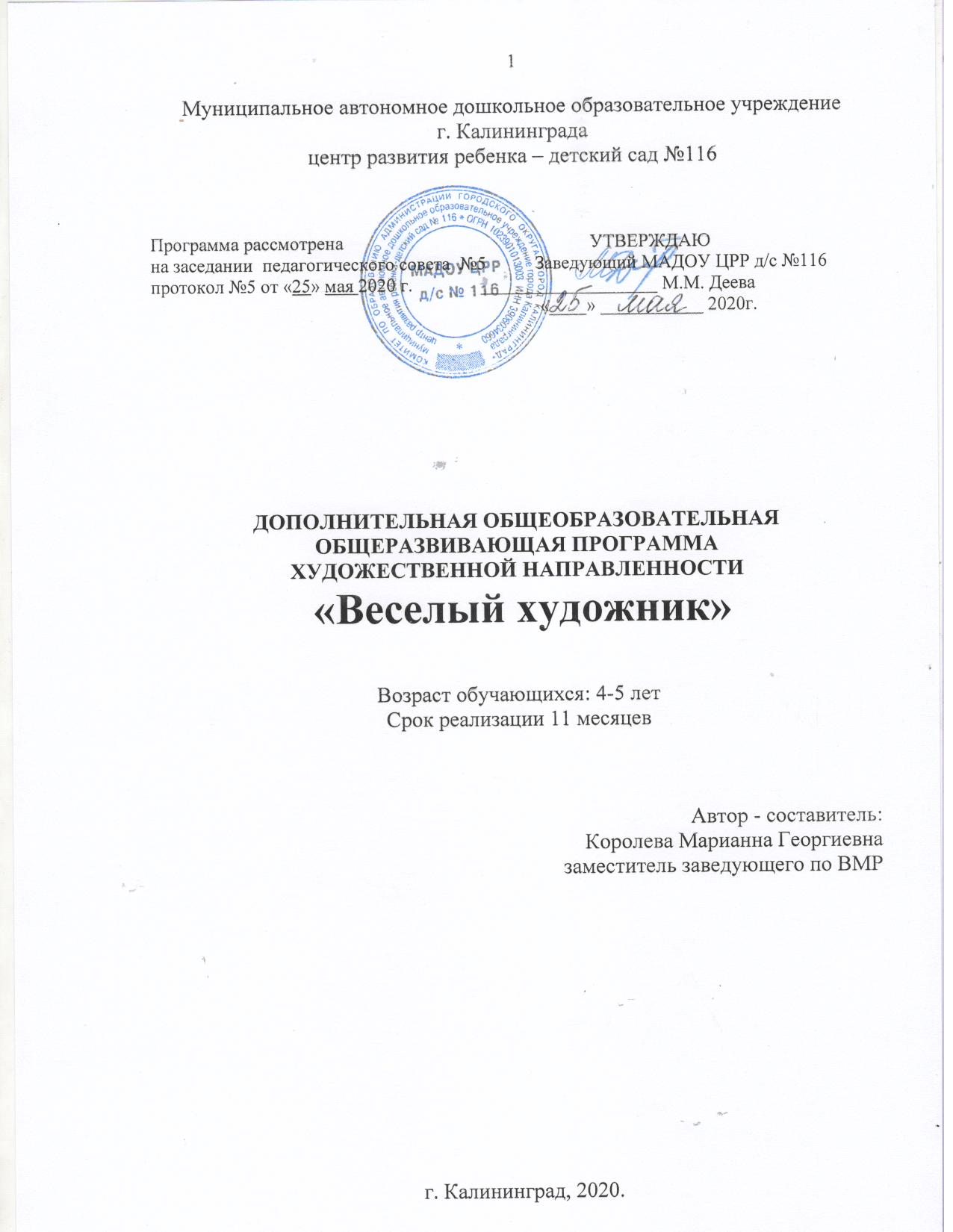 ПОЯСНИТЕЛЬНАЯ ЗАПИСКАДополнительная общеобразовательная общеразвивающая программа «Веселый художник» имеет  художественную направленность.Актуальность программы Программы обусловлена тем, что происходит сближение содержания программы с требованиями жизни. В настоящее время возникает необходимость в новых подходах к преподаванию эстетических искусств, способных решать современные задачи творческого восприятия и развития личности в целом. В системе эстетического, творческого воспитания подрастающего поколения особая роль принадлежит изобразительному искусству. Умение видеть и понимать красоту окружающего мира, способствует воспитанию культуры чувств, развитию художественно-эстетического вкуса, трудовой и творческой активности, воспитывает целеустремленность, усидчивость, чувство взаимопомощи, дает возможность творческой самореализации личности. Программа направлена на то, чтобы через искусство приобщить детей к творчеству. Дети знакомятся с разнообразием нетрадиционных способов рисования, их особенностями, многообразием материалов, используемых в рисовании, учатся на основе полученных знаний создавать свои рисунки. Таким образом, развивается творческая личность, способная применять свои знания и умения в различных ситуациях.Отличительная особенность программы заключается во взаимосвязи деятельности по рисованию, ручному труду, аппликации. Изобразительное искусство, пластика, художественное конструирование — наиболее эмоциональные сферы деятельности детей. И рисование и ручному труду имеют большое значение для обучения и воспитания детей дошкольного  возраста. Работа с различными материалами в разных техниках расширяет круг возможностей ребенка, развивает пространственное воображение, конструкторские способности, способствует развитию зрительного восприятия, памяти, образного мышления, привитию ручных умений и навыков, необходимых для дальнейшего успешного обучения в школе.Адресат программы.Дополнительная общеразвивающая программа художественной направленности «Веселый художник» предназначена для детей в возрасте 4-5 лет. Объем и срок освоения программы.Срок освоения программы – 11 месяцевНа полное освоение программы требуется 43 часа. Форма обучения – очная. Особенности организации образовательного процессаНабор детей в группы осуществляется из воспитанников МАДОУ ЦРР д/с № 116 по заявлению родителей.  Программа предусматривает групповые формы работы с детьми. Состав групп 10 – 20 человек.Режим занятий, периодичность и продолжительность занятийОбщее количество часов в год – 43 часа. Продолжительность занятий исчисляется в академических часах: для детей для детей 4 - 5 лет – 20 минут. Недельная нагрузка на одну группу: 1 час. Педагогическая целесообразность программы заключается в создании предпосылок для развития познавательных интересов дошкольников. Работа с различными материалами, изучение различных технологических приёмов, применение их на практике развивают общую и мелкую моторику пальцев рук, цветовосприятие, эмоциональную сферу внутреннего состояния, воображение, творческие способности, позволяет увидеть мир в ярких красках.Практическая значимость.Нетрадиционный подход к выполнению изображения дает толчок развитию детского интеллекта, подталкивает творческую активность ребенка, учит нестандартно мыслить. Возникают новые идеи, связанные с комбинациями разных материалов, ребенок начинает экспериментировать, творить. Нетрадиционные техники рисования - это настоящее пламя творчества, это толчок к развитию воображения, проявлению самостоятельности, инициативы, выражения индивидуальностиЦель программы:Формирование художественно-творческих способностей средствами традиционного и нетрадиционного рисования.Задачи:Развивающие- развивать образное мышление, творческое воображение;- развивать чувства цвета, ритма, формы, композиции;- развивать глазомер, мелкую моторику рук.Образовательные- овладеть  навыками и умениями изобразительного, декоративного творчества и конструктивной деятельности.- формировать образные представления о предметах окружающего мира и явлениях природы у воспитанников и умения изображать их в собственной деятельности.- развивать  творческий интерес к изобразительной деятельностиВоспитательные- воспитывать интерес к отображению представлений о природе в изобразительной деятельности;- воспитывать любознательность и аккуратность;- воспитывать интерес к изобразительному искусству;- формировать трудовые умения и навыки.Принципы отбора содержания.•системность подачи материала – взаимосвязь комплекса методов и приёмов во всех видах занятий, и на протяжении всего периода обучения по данной программе;•наглядность в обучении - осуществляется на основе восприятия наглядного материала;•цикличность построения занятия – занятия составлены на основе предыдущего занятия;•доступность – комплекс занятий составлен с учётом возрастных особенностей дошкольников по принципу дидактики (от простого - к сложному);•проблемность – активизирующие методы, направленные на поиск разрешения проблемных ситуаций;•развивающий и воспитательный характер обучения – направлен на развитие эстетических чувств, познавательных процессов, на расширение кругозора.Основные формы и методыВ зависимости от поставленных задач на занятиях используются различные методы: словесные, наглядные, практические, чаще всего работа основывается на сочетании этих методов.Словесные методы: беседы, вопросы, образное слово (стихи, загадки, пословицы, скороговорки), объяснение, напоминание, поощрение, анализ результата собственной деятельности и деятельности товарищей.Наглядный метод: показ. Практический метод.Планируемые результатыРазвивающие- развиты образное мышление, творческое воображение;- развиты чувство цвета, ритма, формы, композиции;- развиты глазомер, мелкая моторика рук.ОбразовательныеРезультатом занятий будет способность обучающихся к самостоятельному решению ряда задач с использованием нетрадиционных техник, а также создание творческих работ. - Овладел навыками и умениями изобразительного, декоративного творчества и конструктивной деятельности.- Сформированы образные представления о предметах окружающего мира и явлениях природы у воспитанников и умения изображать их в собственной деятельности.- Поддерживает творческий интерес к изобразительной деятельности.ВоспитательныеВоспитательный результат занятий можно считать достигнутым, если обучающиеся проявляют стремление к самостоятельной работе, усовершенствованию, созданию творческих работ. Механизм оценивания образовательных результатов.Дети по программе не оцениваютсяФормы подведения итогов реализации программы- открытое занятие для родителей.- организация выставок детских работ - участие в городских и выставках и конкурсах в течение года.Учебный план Календарно-тематическое планированиеКалендарный учебный график Материально-техническое обеспечениеМузыкальный центр, CD дискиТелевизор (для просмотра презентаций)Столы, стульяКарандаши цветныеКарандаши простыеФломастеры Мелки восковыеСвечиТрафаретыГубкиПоролоновые кистиВатные палочкиВатные диски ЩеткиСольМисочки Штепмельные подушкиМыльный растворТрубочкиЛастикиВеревочки и ниткиАкварельные краскиПастель масляннаяГуашь Кисточки №6, №10-12, №12-16Баночки – непроливайки;Клеенка;Бумага белаяБумага акварельнаяБумага тонированная Бумага крафтовая бурая, сераяПлакаты  Картины  Альбомы произведенийСписок литературы:Нормативно – правовые акты1. Федеральный закон «Об образовании в Российской Федерации» от 29.12.2012 № 273-ФЗ.2. Указ Президента Российской Федерации «О мерах по реализации государственной политики в области образования и науки» от 07.05.2012 № 599.3. Указ Президента Российской Федерации «О мероприятиях по реализации государственной социальной политики» от 07.05.2012 № 597.4. Распоряжение Правительства РФ от 30 декабря 2012 г. №2620-р.5. Проект межведомственной программы развития дополнительного образования детей в Российской Федерации до 2020 года.6.  Приказ Минобрнауки России от 09.11.2018 №196 «Об утверждении Порядка организации осуществления образовательной деятельности по дополнительным общеобразовательным программам».7. Постановление Главного государственного санитарного врача РФ от 04.07.2014 N 41 «Об утверждении СанПиН 2.4.4.3172-14 «Санитарно-эпидемиологические требования к устройству, содержанию и организации режима работы образовательных организаций дополнительного образования детей».8. Устав МАДОУ ЦРР д/с №116.Для воспитателя:№ занятиямесяцТема занятияКоличество часов1октябрьЗдравствуй, ИЗО студия!12октябрь «Грибы в корзине»13октябрь«Ветка рябины»14октябрь«Осенний букет»15ноябрь «Осенние краски»16ноябрь«Осенние листья»17ноябрь «Ёжик»18ноябрь«Украсим узором коврик»19декабрь«Первые снежинки»110декабрь«Зимние узоры»111декабрь«Снег идет»112декабрь«В лесу родилась елочка»113январь«Снегопад»114январь«Зимняя ночь», I занятие115январь«Зимняя ночь», II занятие116февраль«Лесной сторож» (филин)117февраль«Пингвины на льдинах», I занятие (снег, лёд и полярная ночь)118февраль«Пингвины на льдинах», II занятие (пингвины)119февральУкрасим чашку для папы120мартЦветы для мамы121мартРанняя весна122мартГрачи прилетели123март«Семёновские матрёшки» 124апрельЗвездное небо125апрель«Фантастическая планета»126апрельВстречаем Пасху!127апрельАквариум. Рыбки128майВесеннее деревце129майСалют на нашей улице130майОдуванчики131майЦветущий кактус132июньТерем - теремок133июньДождик, радуга и солнышко.134июньКрасивые петушки135июнь«Бабочки»136июль«Летний луг»137июльЧеремуха цветет138июльЯблони в цвету139июльЖивотные пустыни140августБерезовая роща141августСобираем урожай!142августУзор на тарелочке. Городецкая роспись143август«До свидания, лето»1всего43Месяц№ занятияТема занятияЦель занятия, содержаниеОктябрь 1Здравствуй, ИЗО студия! Знакомить детей с нетрадиционными техниками рисования.Октябрь 2«Грибы в корзине»Познакомить с техникой  рисования с помощью руки. Развивать пространственное мышлениеОктябрь 3«Ветка рябины»Продолжать учить рисовать пальцем. Воспитывать интерес к отражению впечатлений и представлений о красивых картинах (объектах) природыОктябрь 4«Осенний букет» Познакомить с техникой печатания листьев. Развивать цветовосприятие.Ноябрь 5«Осенние краски»Показать прием смешивания красок и нанесения  на лист бумагиНоябрь 6«Осенние листья»Продолжать знакомить с техникой печатания листьев. Развивать цветовосприятие.Ноябрь 7«Ёжик»Закрепить умение пользоваться техниками «тычок жёсткой полусухой кистью»; Учить выполнять рисунок тела ёжика (овал) тычками без предварительной работы (прорисовки) карандашом.Ноябрь 8«Украсим узором коврик»Закрепить цвета, штриховку, основные геометрические фигурыДекабрь 9«Первые снежинки»С помощью трафаретов снежинок делать набрызг с помощью зубных щетокДекабрь 10«Зимние узоры»Знакомство с техникой рисования свечой (морозные узоры на окне). Учить аккуратно закрашивать жидкой краской лист с уже нанесенным свечой рисунком.Декабрь 11«Снег идет»Учить рисовать дерево без листьев, изображать снег пальчикамиДекабрь 12В лесу родилась елочка»Закрепить умение изображать елочные игрушкиЯнварь 13«Снегопад»Упражнять в рисовании концом кисти. Закреплять умение смешивать белую гуашь с синей, фиолетовой. Развивать воображение, чувство композиции.Январь 14«Зимняя ночь», I занятиеПознакомить детей с  техникой чёрно – белого граттажа. Учит натирать лист бумаги свечой, следить, чтобы весь лист был покрыт стеарином. Учить смешивать гуашь и клей в одинаковой пропорции, наносить состав на покрытую стеарином поверхность листа.Январь 15«Зимняя ночь», II занятие. Учить детей передавать настроение тихой зимней ночи с помощью графики. Упражнять в таких средствах выразительности, как линия, штрих.Февраль 16«Лесной сторож» (филин)Учить детей создавать выразительный образ филина, используя технику тычка мятой бумагой. Развивать умение пользоваться выразительными средствами графики. Закрепить навыки работы с данными материалами.Февраль 17«Пингвины на льдинах», I занятие (снег, лёд и полярная ночь)Учить изображать снег, лёд и полярную ночь, используя гуашь различных цветов, смешивая её прямо на бумаге. Закрепить понятие о холодных цветах. Упражнять в аккуратном закрашивании всей поверхности листа, изображать пористые облака с помощью печати поролоном.Февраль 18«Пингвины на льдинах», II занятие (пингвины)Учить рисовать семью пингвинов, передавая разницу в величине птиц. Развивать умение отображать в рисунке несложный сюжет.Февраль 19Украсим чашку для папыЗакреплять умение украшать предметы печаткой из пробки. Развивать чувство ритмаМарт 20Цветы для мамыЗакреплять умение пользоваться знакомыми техниками. Учить располагать изображение на листе по – разному.Март 21Ранняя веснаНаучить складывать лист пополам, на одной стороне рисовать пейзаж, на другой получать  его отражение. Половину листа протирать губкойМарт 22Грачи прилетелиУчить детей изображать стаю птиц ластиком.Март 23«Семёновские матрёшки»Познакомить с семеновскими матрешками. Упражнять в рисунке несложной композиции на фартуках. Развивать цветовосприятие.Апрель 24Звездное небоУчить детей создавать образ звёздного неба, используя смешение красок, набрызг и печать по трафарету. Развивать цветовосприятие. Упражнять в рисовании с помощью данных техник.Апрель 25«Фантастическая планета»Учить детей при помощи пастельных мелков создавать фантастический рисунок необычной планеты. Развивать воображение, творчество.Апрель 26Встречаем Пасху!Украшаем яйца, знакомыми техниками и приемамиАпрель 27Аквариум. РыбкиПодводить детей к созданию несложной композиции.
Упражнять в рисовании рыбок ладошками, а пальчиками – водоросли.Май 28Весеннее деревцеУпражнять в рисовании ладошкой (крона дерева), развивать умение рисовать прямые вертикальные линии (ствол) кистью.Май 29Салют на нашей улицеЗнакомство с техникой «принт». Учить ставить отпечатки ватным тампоном, тряпочкой, пробкойМай 30ОдуванчикиПознакомить с методом - рисование с помощью веревочкиМай 31Цветущий кактусЗакрепление умения с возможностью получения образов с помощью отпечатков ладошки. Продолжить знакомить с техникой «принт»Июнь 32Терем – теремок (герои сказки)Научить прижимать тампон к подушечке с краской и наносить на бумагу отпечаток с помощью трафаретаИюнь 33Дождик, радуга и солнышко!Отрабатывать приём рисования кистью и красками, упражнять в тычковании жёсткой кистью. Развивать эстетическое восприятие.Июнь 34Красивые петушкиСовершенствовать умение делать отпечатки ладони и дорисовывать их до определенного образаИюнь 35«Бабочки»Познакомить детей с техникой «монотипия». Познакомить детей с симметрией (на примере бабочки). Развивать пространственное мышлениеИюль 36«Летний луг»Продолжать знакомить детей с техникой «монотипия». Закрепить умение использовать техникуИюль 37Черемуха цвететРасширять знания и представления детей об окружающем мире, познакомить с внешним видом дикорастущей черемухи, ее цветущих веток. Продолжать знакомить с техникой рисования тычком. Формировать чувство композиции и ритма.Июль 38Яблони в цветуСовершенствовать умение использовать рисование пальчиками и тычком.Июль 39Животные пустыниЗакрепить навык рисования, используя трафареты животныхАвгуст 40Березовая рощаЗакрепить умение работать с техникой «монотипия». Учить создавать выразительный образ березовой рощиАвгуст 41Собираем урожай!Закрепить навык рисования, используя трафареты фруктов и овощей. Научить располагать их на листе бумаги.Август 42Узор на тарелочке. Городецкая росписьПознакомить с колоритом росписи. Составлять узор в кругеАвгуст 43«До, свидания, лето»Совершенствовать умения и навыки детей в свободном экспериментировании с материалами, необходимыми для работы в нетрадиционных изобразительных техниках. Закреплять умение самостоятельно выбирать материал для рисования.№содержаниедата1Начало проведения01.10. 2020 г.2Окончание проведения31.08. 2021 г.3Сроки проведения каникул, их начало, их окончание01.01.2021г.-10.01.2021 г.4День открытых дверейМай, 2021 г.5Праздники Праздники День народного единства04.11.2020 г.Новогодние праздники и Рождество Христово01.01. 2021 г.- 10.01.2021 г.День защитника Отечества23.02. 2021 г.Международный женский день08.03. 2021 г.Праздник весны и труда01.05. 2021 г.- 03.05.2021 г.День Победы08.05. 2021 г.-10.05.2021 г.День России12.06. 2021 г.- 14.06.2021 г.6Сроки проведения организационных и тематических собранийСентябрь, май№п/пАвтор(ы)НазваниеИздательство, год1.Гусарова Н.Н Техника изонити для дошкольниковСПб.: Детство-Пресс, 20002.Давыдова Г.Н. - Нетрадиционные техники рисования в детском саду. Часть 1М.: Скрипторий, 20133.Давыдова Г.Н. - Нетрадиционные техники рисования в детском саду. Часть 2М.: Скрипторий, 20134.Дорожин Ю., Соловьева О.Необыкновенное рисованиеМ.: Мозаика- Синтез, 20105.Дорожин Ю., Лебедев М.Хохломская росписьМ.: Мозаика- Синтез, 20136.Казакова Р. Г.Рисование с детьми дошкольного возраста: Нетрадиционные техники, планирование, конспекты занятийМ.: ТЦ Сфера, 2005 г.7.Казанова Р. Г., Сайганова Т. И., Седова Е. М.Рисование с детьми дошкольного возраста: Нетрадиционные техники, планирование, конспекты занятий.М: ТЦ Сфера, 20048.Каштанникова Е.В.Оригинальные техники изобразительной деятельности с детьми 5-7 летСПб.: Каро, 20139.Куксар Б.Рисуем всем подряд: от губки до коктейльной трубкиМ.: Пчелка, 201510.Ланина И.В., Кучеева Н.В.Изобразительное искусство для дошкольников 6-7 летМ. Ранок, 201211.Лыкова И.АИзобразительное творчество в детском саду. Занятия в изостудии.М: Карапуз, 2008 г.12.Лыкова И. АИзобразительная деятельность в детском садуМ.: Карапуз – Дидактика, 200613.Немешаева Е. А.. - Разноцветные ладошкиМ.: Айрис-пресс, 2013.14.Никитина А.В.Нетрадиционные техники рисования в детском садуСПб.: Каро, 201415.Потапова Е.В.Изобразительная деятельность и художественный труд с использованием современных материалов в ДОУСПб.: Детство- Пресс, 201216.Соломенникова О.А.Радость творчества. Ознакомление детей с народным искусством. Занятия для детей 5-7 лет. 2-е издание.М.: Мозаика- Синтез, 200517.Утробина К. К., Утробин Г. ФУвлекательное рисование методом тычка с детьми 3-7 лет: Рисуем и познаем окружающий мир.М.: ГНОМ и Д, 200118.Фатеева А.А.Рисуем без кисточкиЯрославль: Академия детства, 200719.Шаляпина И.А.Нетрадиционное рисование с дошкольниками М.: Сфера, 201620.Швайко Г.С.Занятия по изобразительной деятельности. Программа, конспекты. М.: Владос, 2003